Resurrection EggsMary poured perfume on Jesus’ feet. Jn. 12:1-3. (perfume on cotton)Judas was paid 30 silver coins to betray Jesus. Mt. 26:14,15 (3 dimes)Jesus celebrated Passover with His disciples. Mt. 26:17-30 (bread & wine)Jesus went to pray with His disciples at Gethsemane. Mt. 26:36-46 (praying hands)Jesus was arrested and questioned by Jewish and Roman leaders.Mk 14:43-50, 53-65, 15:1-15. (question mark)The soldiers mocked Jesus and put a crown of thorns on his head.Mk 15:16-20 (thorns)Jesus was sentenced to death and nailed to a cross.Jn 19:16-18 (nail)Soldiers cast lots for Jesus’ clothing.Jn 19:23-24 (die)After Jesus died, a soldier pierced His side with a spear.Jn 19:33-37 (toothpick)Friends wrapped Jesus’ body in line and spices for burialJn 19:38-40 (cloth and spices)Jesus’ body was put into a tomb and stone place over the entrance.Jn 19:41-42 (rock)On Sunday morning, Jesus rose from the dead. The tomb was empty!Mt. 281-10 (empty egg) 	 	?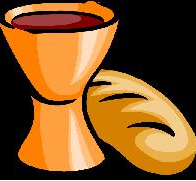 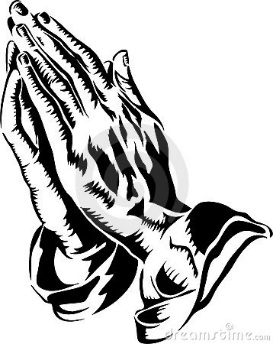 Resurrection Eggs“Why do you look for the living among the dead? He is not here; He has risen!”Luke 24:5,6